Standing Committee on Copyright and Related RightsThirty-first SessionGeneva, December 7 to 11, 2015Accreditation of A Non-Governmental Organizationprepared by the Secretariat 	The Annex to this document includes information about a non-governmental organization that has requested observer status in sessions of the Standing Committee on Copyright and Related Rights (SCCR), according to the SCCR’s Rules of Procedure (see document SCCR/1/2, paragraph 10).
	The SCCR is invited to approve the representation in sessions of the Committee of the non-governmental organization referred to in the Annex to this document. [Annex follows]NON-GOVERNMENTAL ORGANIZATION THAT HAs REQUESTED REPRESENTATION 
AS OBSERVER IN SESSIONS OF THE STANDING COMMITTEE ON COPYRIGHT AND RELATED RIGHTS (SCCR)African Public Broadcasting Foundation The African Public Broadcasting Foundation (APBF) is a Pan-African organization that brings together broadcasters and academic researchers to pursue a viable public service environment in Africa and to create development-oriented programs for broadcast across that continent.  Its vision is to support the transformation of Africa’s national radio and television broadcasting corporations into digital content publishers that are committed to enlightening hundreds of millions of Africans through the medium of radio and television entertainment.  It has five distinct goals to proactively support Africa’s social and economic transformation and seeks to form a collaborative relationship with WIPO in order to achieve these goals:  the facilitation of the structured creation of an African Digital Media Fund to support sub-Saharan Africa’s burgeoning media entrepreneurs, the establishment of a digital compliance and industry capacity building initiative in cooperation with key policy decision-makers and regulatory authorities, the stimulation of the incremental growth of radio and television advertising spend across sub-Saharan Africa, the development of a vibrant, social media forum targeting Africa’s youth, and the creation of a bouquet of public-service oriented, news and education based free-to-air radio and free view television channels for multi-platform distribution.  Full contact information: George W. TwumasiDirector and Co-Founder253 Grays Inn RoadLondon, WC1X, 8QTUnited KingdomPhone: +44 207 278 8251Email: george.twumasi@abnafrica.tvWeb site:   http://www.apbf.tv	[End of Annex and document]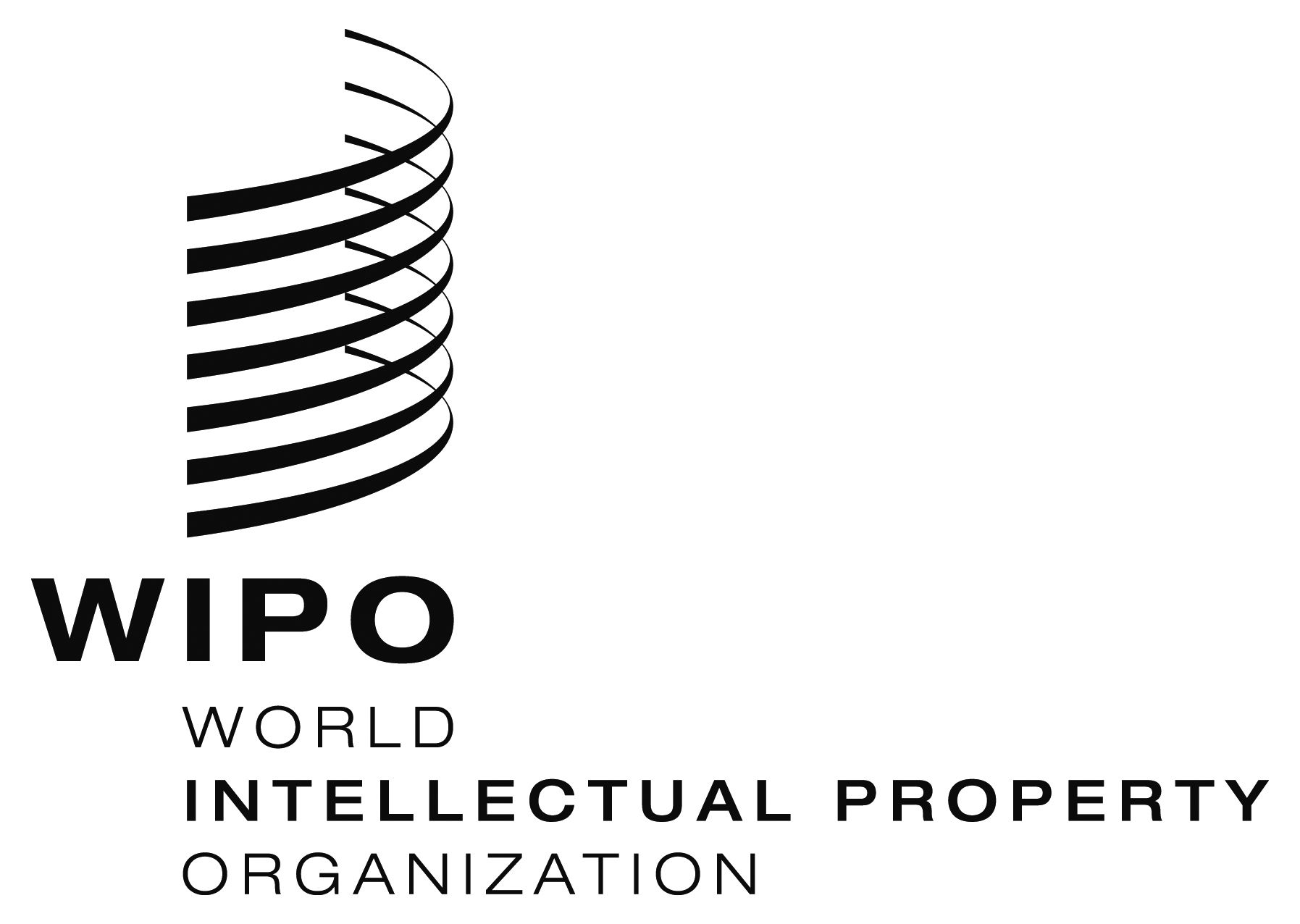 ESCCR/31/2    SCCR/31/2    SCCR/31/2     ORIGINAL:  English ORIGINAL:  English ORIGINAL:  EnglishDATE:  September 21, 2015DATE:  September 21, 2015DATE:  September 21, 2015